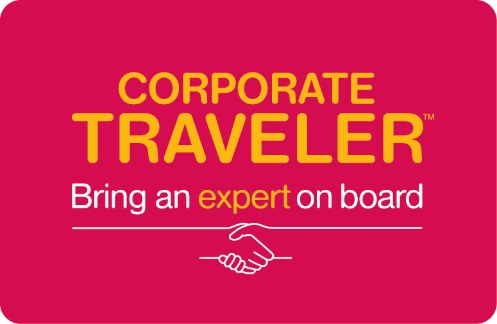 Confidential Traveler ProfileAAA card?   __ Yes  __ No	AARP card?  __ Yes  __ NoName: (Full name as indicated on Government Issued ID REQUIRED)Gender: (REQUIRED)  	  Date of Birth: (REQUIRED)  Company:						 Location:				  Department:Position:Business Address: telephone:Business Fax:			     E-mail:				Cellular:Business Phone:			     Home Address:Home Phone:Passport Number:Passport Expiry:Citizenship:Emergency Contact/Next of kin:   (REQUIRED per US Federal Gov’t regulation for transborder and international flights)Name:Phone:Would you authorize your Department Administrator to book your travel on your behalf?      Yes   NoDepartment Administrator         NameEmailTelephone:Fax:Additional Information: The following information may or may not apply to each individual traveler. Should you have specific needs or requests kindly take a moment to complete the following:Seat preference:			   Window   	     Aisle      OtherSpecial meal requirements:  Vegetarian       Kosher  Other:   Reward Program Memberships:  (Include membership numbers/name as they appear on card)Company:Status:Enrollment Name:Membership Number:AirAirAirAirHotelHotelHotelCarCarHotel Accommodation:   Smoking           Non-smoking        Other PreferenceAdditional information: